Срок проведения независимой антикоррупционной экспертизы по настоящему нормативному правовому акту, устанавливается с 16.03.2020 по 27.03.2020 гг.	Результаты независимой антикоррупционной экспертизы отражаются в заключении по форме, утвержденной Министерством юстиции Российской Федерации, согласно Приложению № 2 к Порядку проведения антикоррупционной экспертизы нормативных правовых актов и проектов нормативных правовых актов органов местного самоуправления Боготольского района, утвержденному Решением районного Совета депутатов от 13.03.2018 № 18-133. 	В заключении по результатам независимой антикоррупционной экспертизы должны быть указаны выявленные в нормативном акте или в проекте нормативного акта коррупциогенные факторы и предложены способы их устранения.	Лицо, проводившее независимую антикоррупционную экспертизу, вправе направить органу (должностному лицу), уполномоченному на издание (принятие) либо издавшему (принявшему) нормативный акт, заключение по почте, курьером либо в виде электронного документа на адрес электронной почты: brsd-14@mial.ruПРОЕКТ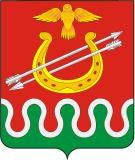 КРАСНОЯРСКИЙ КРАЙБОГОТОЛЬСКИЙ РАЙОННЫЙ СОВЕТ ДЕПУТАТОВг. БОГОТОЛРЕШЕНИЕ____03.2020						            	    № 38-____ОБ УТВЕРЖДЕНИИ СХЕМЫ ОДНОМАНДАТНЫХ ИЗБИРАТЕЛЬНЫХ ОКРУГОВ ДЛЯ ПРОВЕДЕНИЯ ВЫБОРОВ ДЕПУТАТОВ БОГОТОЛЬСКОГО РАЙОННОГО СОВЕТА ДЕПУТАТОВ БОГОТОЛЬСКОГО РАЙОНА КРАСНОЯРСКОГО КРАЯ         В соответствие со ст. 18 Федерального закона от 12.06.2002 № 67-ФЗ «Об основных гарантиях избирательных прав и права на участие в референдуме граждан Российской Федерации»,  ст. 4 Федерального закона от 02.10.2012 № 157-ФЗ «О внесении изменений в Федеральный закон «О политических партиях» и Федеральный закон «Об основных гарантиях избирательных прав и права на участие в референдуме граждан Российской Федерации»,  ст. 8 Закона Красноярского края от 02.10.2003 № 8-1411 «О выборах в органы местного самоуправления в Красноярском крае»,  Боготольский районный Совет депутатов РЕШИЛ:1. Утвердить представленную избирательной комиссией муниципального образования Боготольский район Красноярского края схему одномандатных избирательных округов для проведения выборов депутатов Боготольского районного Совета депутатов Боготольского района Красноярского края согласно приложению.2. Признать утратившим силу Решение Боготольского районного Совета депутатов от 17.03.2015 № 41-267 «Об утверждении схемы одномандатных избирательных округов для проведения выборов депутатов Боготольского районного Совета депутатов Боготольского района Красноярского края».3. Контроль за исполнением настоящего Решения возложить на постоянную комиссию по законодательству, местному самоуправлению и социальным вопросам (Председатель – Петрова Н.Б.).4. Решение вступает в силу после его официального опубликования в периодическом печатном издании «Официальный вестник Боготольского района».Приложение к Решению Боготольского  районного Совета депутатов от __.03.2020 года № 38-____СХЕМА ОДНОМАНДАТНЫХ ИЗБИРАТЕЛЬНЫХ ОКРУГОВ ДЛЯ ПРОВЕДЕНИЯ ВЫБОРОВ ДЕПУТАТОВ БОГОТОЛЬСКОГО РАЙОННОГО СОВЕТА ДЕПУТАТОВ БОГОТОЛЬСКОГО РАЙОНА КРАСНОЯРСКОГО КРАЯ И ЕЕ ГРАФИЧЕСКОЕ ИЗОБРАЖЕНИЕРаздел I. Схема одномандатных избирательных округовРаздел II. Графическое изображение схемы одномандатных избирательных округов.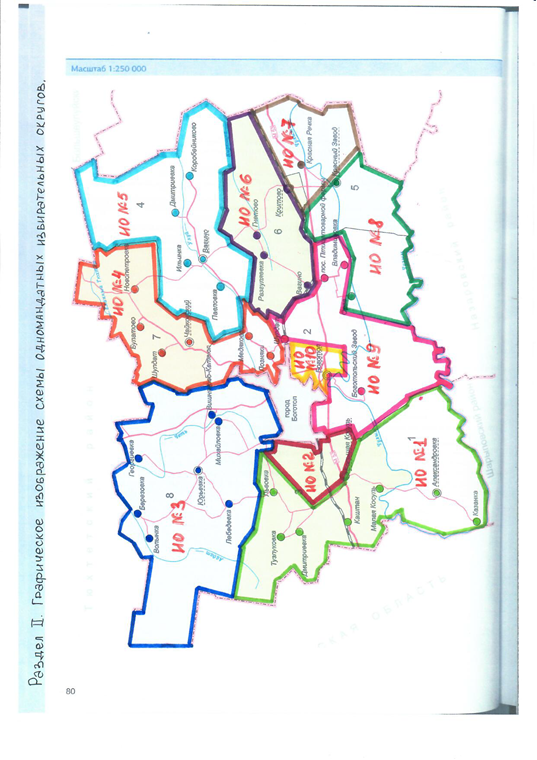 Заместитель Председателя Боготольского районного Совета Глава Боготольского районадепутатов______________ С.Н. Колесникова____________В.А. ДубовиковЧисленность избирателей Муниципального образования Боготольский район Красноярского края по состоянию на 1 января 2020 годаЧисленность избирателей Муниципального образования Боготольский район Красноярского края по состоянию на 1 января 2020 годаЧисленность избирателей Муниципального образования Боготольский район Красноярского края по состоянию на 1 января 2020 годаЧисленность избирателей Муниципального образования Боготольский район Красноярского края по состоянию на 1 января 2020 года6183 Количество замещаемых мандатов Количество замещаемых мандатов Количество замещаемых мандатов Количество замещаемых мандатов 10Средняя норма представительства на один депутатский мандатСредняя норма представительства на один депутатский мандатСредняя норма представительства на один депутатский мандатСредняя норма представительства на один депутатский мандат618Верхняя граница численности избирателей в избирательном округе:- с учетом допустимого отклонения от средней нормы представительства в 10 процентов- с учетом допустимого отклонения от средней нормы представительства в 20 процентовв порядке исключения, предусмотренного подпунктом «а» пункта 4 статьи 18 Федерального закона «Об основных гарантиях избирательных прав и права научастие в референдуме граждан Российской Федерации» (округ № 10)Верхняя граница численности избирателей в избирательном округе:- с учетом допустимого отклонения от средней нормы представительства в 10 процентов- с учетом допустимого отклонения от средней нормы представительства в 20 процентовв порядке исключения, предусмотренного подпунктом «а» пункта 4 статьи 18 Федерального закона «Об основных гарантиях избирательных прав и права научастие в референдуме граждан Российской Федерации» (округ № 10)Верхняя граница численности избирателей в избирательном округе:- с учетом допустимого отклонения от средней нормы представительства в 10 процентов- с учетом допустимого отклонения от средней нормы представительства в 20 процентовв порядке исключения, предусмотренного подпунктом «а» пункта 4 статьи 18 Федерального закона «Об основных гарантиях избирательных прав и права научастие в референдуме граждан Российской Федерации» (округ № 10)Верхняя граница численности избирателей в избирательном округе:- с учетом допустимого отклонения от средней нормы представительства в 10 процентов- с учетом допустимого отклонения от средней нормы представительства в 20 процентовв порядке исключения, предусмотренного подпунктом «а» пункта 4 статьи 18 Федерального закона «Об основных гарантиях избирательных прав и права научастие в референдуме граждан Российской Федерации» (округ № 10)680742Нижняя граница численности избирателей в избирательном округе:- с учетом допустимого отклонения от средней нормы представительства в 10 процентов- с учетом допустимого отклонения от средней нормы представительства в 20 процентовв порядке исключения, предусмотренного подпунктом «а» пункта 4 статьи 18 Федерального закона «Об основных гарантиях избирательных прав и права научастие в референдуме граждан Российской Федерации» (округ № 6)Нижняя граница численности избирателей в избирательном округе:- с учетом допустимого отклонения от средней нормы представительства в 10 процентов- с учетом допустимого отклонения от средней нормы представительства в 20 процентовв порядке исключения, предусмотренного подпунктом «а» пункта 4 статьи 18 Федерального закона «Об основных гарантиях избирательных прав и права научастие в референдуме граждан Российской Федерации» (округ № 6)Нижняя граница численности избирателей в избирательном округе:- с учетом допустимого отклонения от средней нормы представительства в 10 процентов- с учетом допустимого отклонения от средней нормы представительства в 20 процентовв порядке исключения, предусмотренного подпунктом «а» пункта 4 статьи 18 Федерального закона «Об основных гарантиях избирательных прав и права научастие в референдуме граждан Российской Федерации» (округ № 6)Нижняя граница численности избирателей в избирательном округе:- с учетом допустимого отклонения от средней нормы представительства в 10 процентов- с учетом допустимого отклонения от средней нормы представительства в 20 процентовв порядке исключения, предусмотренного подпунктом «а» пункта 4 статьи 18 Федерального закона «Об основных гарантиях избирательных прав и права научастие в референдуме граждан Российской Федерации» (округ № 6)556494Номер избирательного округаПеречень муниципальных образований,  входящих в избирательный округГраницы избирательного округаЧисло избирателей в округеЧисло избирателей в округеКоличество замещаемых мандатов1.Александровский сельсовет.Часть Большекосульского сельсовета включая:                                           д. Малая Косуль, п. Каштан, д. Тузлуковка, д. Дмитриевка, д. Львовка, улицы с. Большая Косуль – Партизанская, Просвещения, Лесная.Александровский сельсовет в установленных границах.Большекосульский сельсовет в установленных границах за исключением улиц с. Большая Косуль – 50 лет Октября, Ленина, Новая, Молодежная.57557512.Часть Большекосульского сельсовета включая улицы с. Большая Косуль - 50 лет Октября, Ленина, Новая, Молодежная.Большекосульский сельсовет в установленных границах за исключением:                 д. Малая Косуль, п. Каштан, д. Тузлуковка, д. Дмитриевка, д. Львовка, улиц с. Большая Косуль – Партизанская, Просвещения, Лесная.58258213.Юрьевский сельсовет.Юрьевский сельсовет в установленных границах.65565514.Чайковский сельсовет.Часть Боготольского сельсовета включая: с. Медяково, п. Лозняки.Чайковский сельсовет в установленных границах.                                                       Боготольский сельсовет в установленных границах за исключением:                   с. Боготол, д. Боготольский Завод, п. Шулдат, д. Владимировка, п. Птицетоварной фермы, п. Орга.                                                                                                                                                                                     56156115.Вагинский сельсовет.Вагинский сельсовет в установленных границах.65165116.Часть Критовского сельсовета включая: д. Гнетово, д. Разгуляевка, п. Вагино, улицы с. Критово – Малая Северная, Северная, Кооперативная, Горького, Гагарина, Переездная, Школьная, Октябрьская, пер. Северный, 3885 км., 3887 км..Критовский сельсовет в установленных границах за исключением улиц с. Критово – Садовая, Водопроводная, Совхозная, Мира, Железнодорожников, Кирова, Восточная.51751717.Часть Критовского сельсовета включая улицы с. Критово – Садовая, Водопроводная, Совхозная, Мира, Железнодорожников, Кирова, Восточная.                                                                                                                                                                                                                     Часть Краснозаводского сельсовета включая: д. Красная Речка.Критовский сельсовет в установленных границах за исключением:               д. Гнетово, д. Разгуляевка, п. Вагино, улиц с. Критово – Малая Северная, Северная, Кооперативная, Горького, Гагарина, Переездная, Школьная, Октябрьская, пер. Северный, 3885 км., 3887 км..           Краснозаводской сельсовет в установленных границах за исключением:                с. Красный Завод, улицы с. Красный Завод санаторий «Краснозаводский».60260218.Часть Краснозаводского сельсовета включая: с. Красный Завод, улицу с. Красный Завод санаторий «Краснозаводский».                                                                         Часть Боготольского сельсовета включая: п. Орга.Краснозаводской сельсовет в установленных границах за исключением:               д. Красная Речка.                                 Боготольский сельсовет в установленных границах за исключением:                д. Владимировка, п. Птицетоварной фермы, с. Боготол, д. Боготольский Завод, п. Шулдат, с. Медяково, п. Лозняки.62862819.Часть Боготольского сельсовета включая:д. Владимировка, п. Птицетоварной фермы, д. Боготольский Завод, п. Шулдат, улицы с. Боготол – Березовая Роща, Гагарина, Добрая, Красноармейская, Новая, Пограничная, Раздольная, Солнечная, Тихая, Целинная.Боготольский сельсовет в установленных границах за исключением:                   с. Медяково, п. Лозняки, п. Орга, улиц с. Боготол - Кирова, Комсомольская, Набережная, Советская, Фрунзе.            678678110.Часть Боготольского сельсовета включая улицы с. Боготол: Кирова, Комсомольская, Набережная, Советская, Фрунзе.            Боготольский сельсовет в установленных границах за исключением:                   с. Медяково, п. Лозняки, п. Орга, д. Владимировка, п. Птицетоварной фермы, д. Боготольский Завод, п. Шулдат, улиц с. Боготол – Березовая Роща, Гагарина, Добрая, Красноармейская, Новая, Пограничная, Раздольная, Солнечная, Тихая, Целинная.7347341